Открытие Центра «Точка роста» в МКОУ «Калукская СОШ»В рамках федерального проекта «Современная школа» национального проекта «Образование» на базе МКОУ «Калукская СОШ» 14 сентября 2022 года состоялось торжественное открытие Центра образования цифрового и гуманитарного профилей «Точка роста». Директор школы Абдулкеримова Ирада Джаруллаховна поздравила всех присутствующих с замечательным событием. Пожелала обучающимся достичь значимых результатов в сфере науки и творческих успехов всему коллективу школы.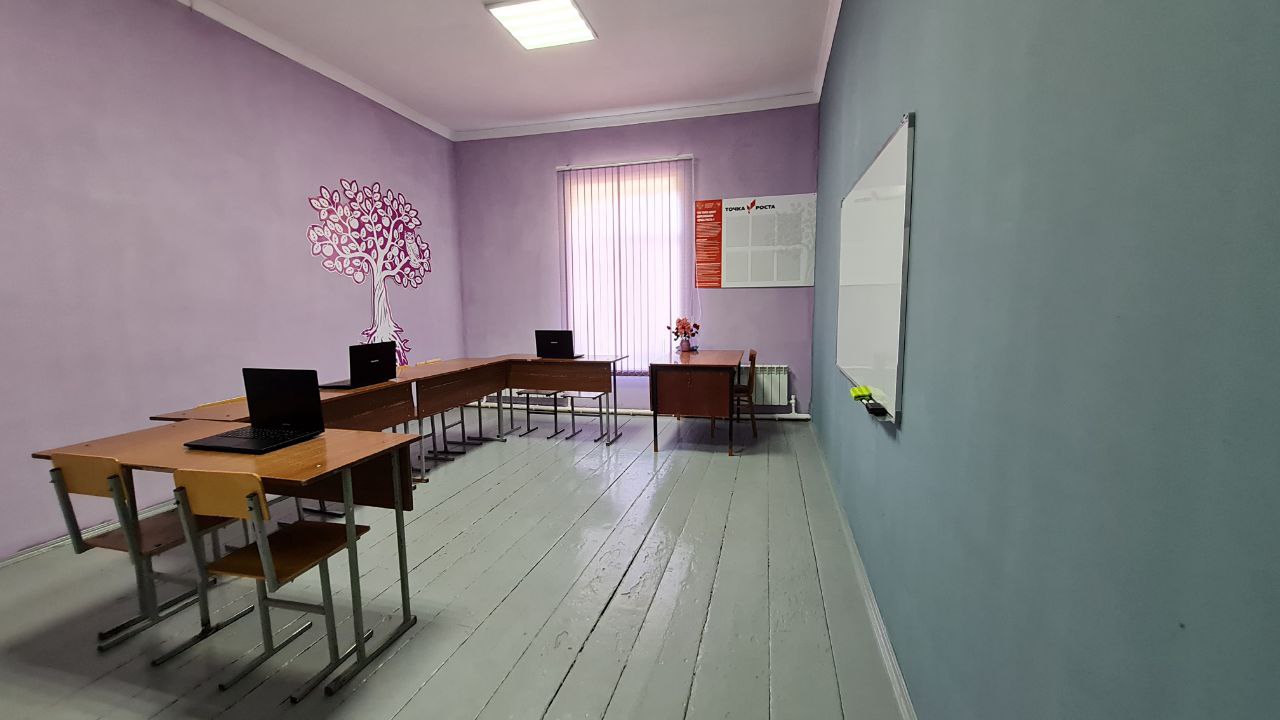 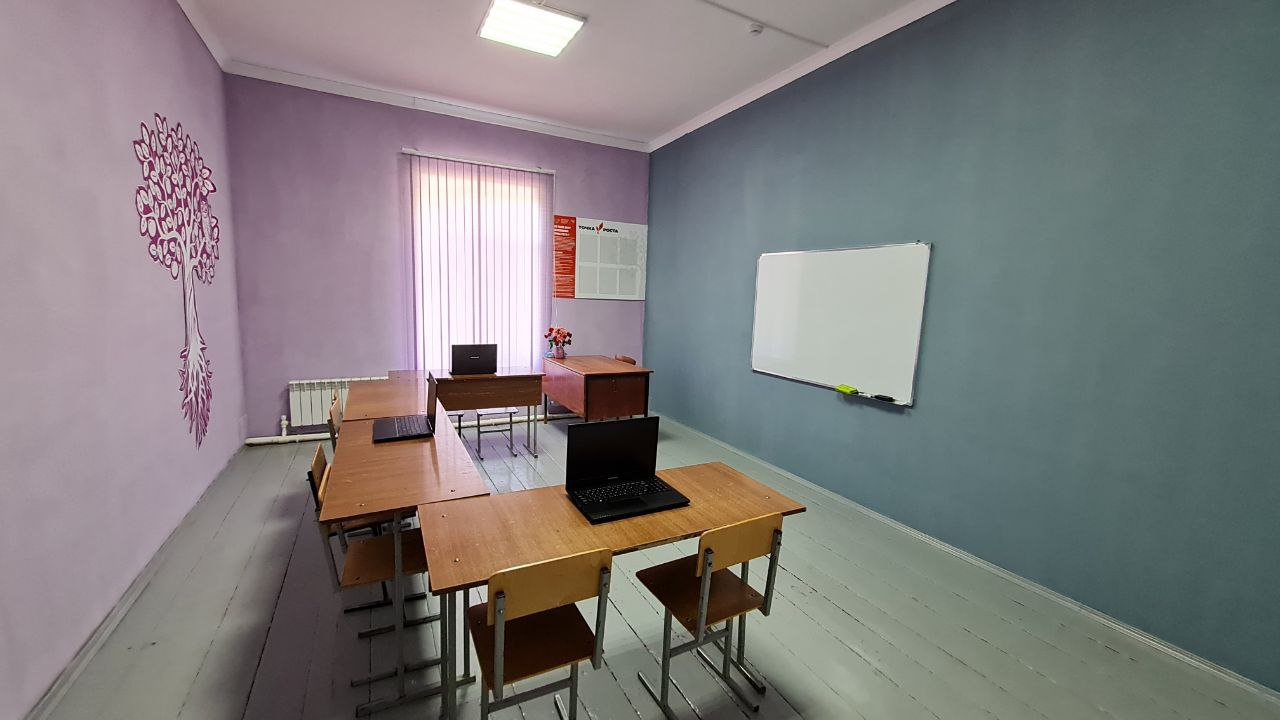 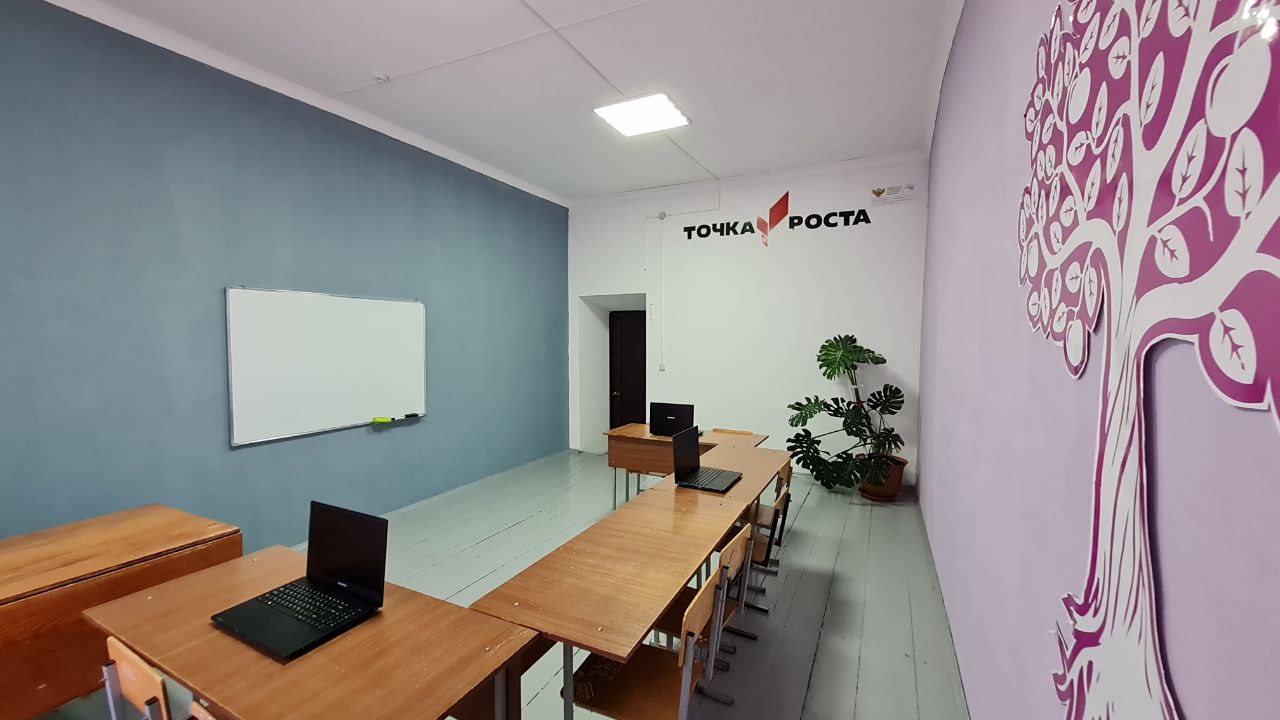 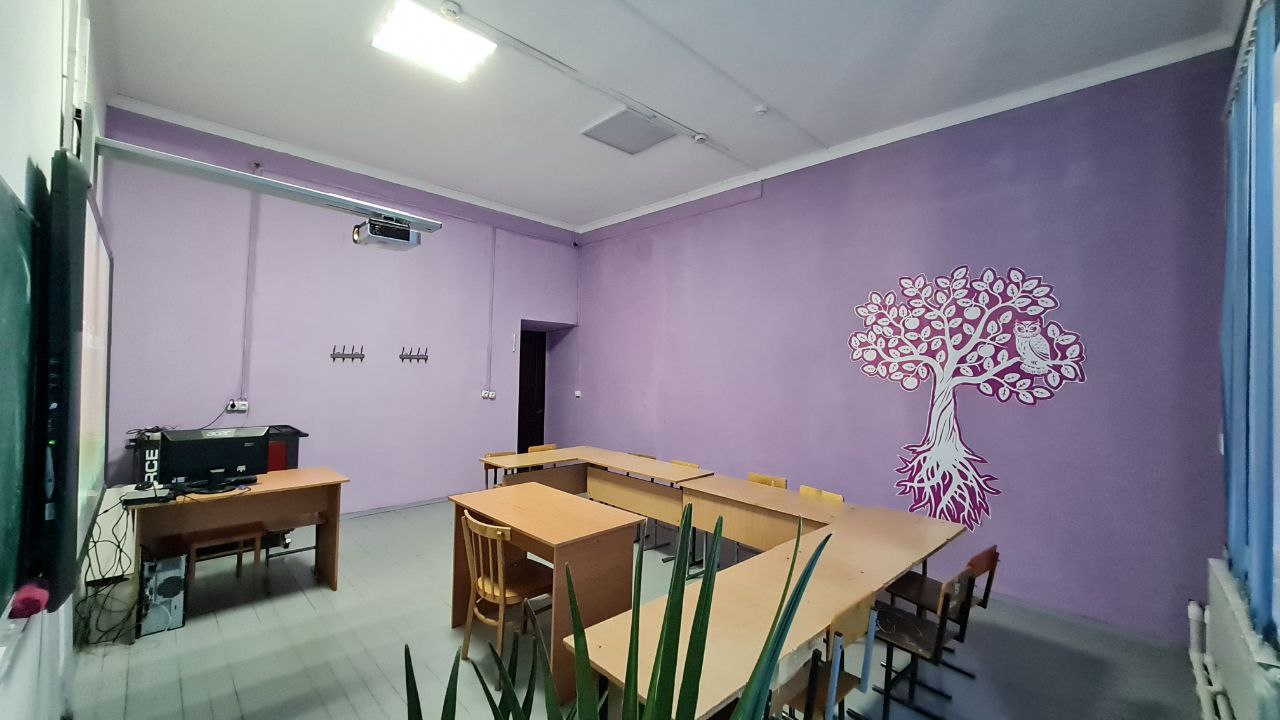 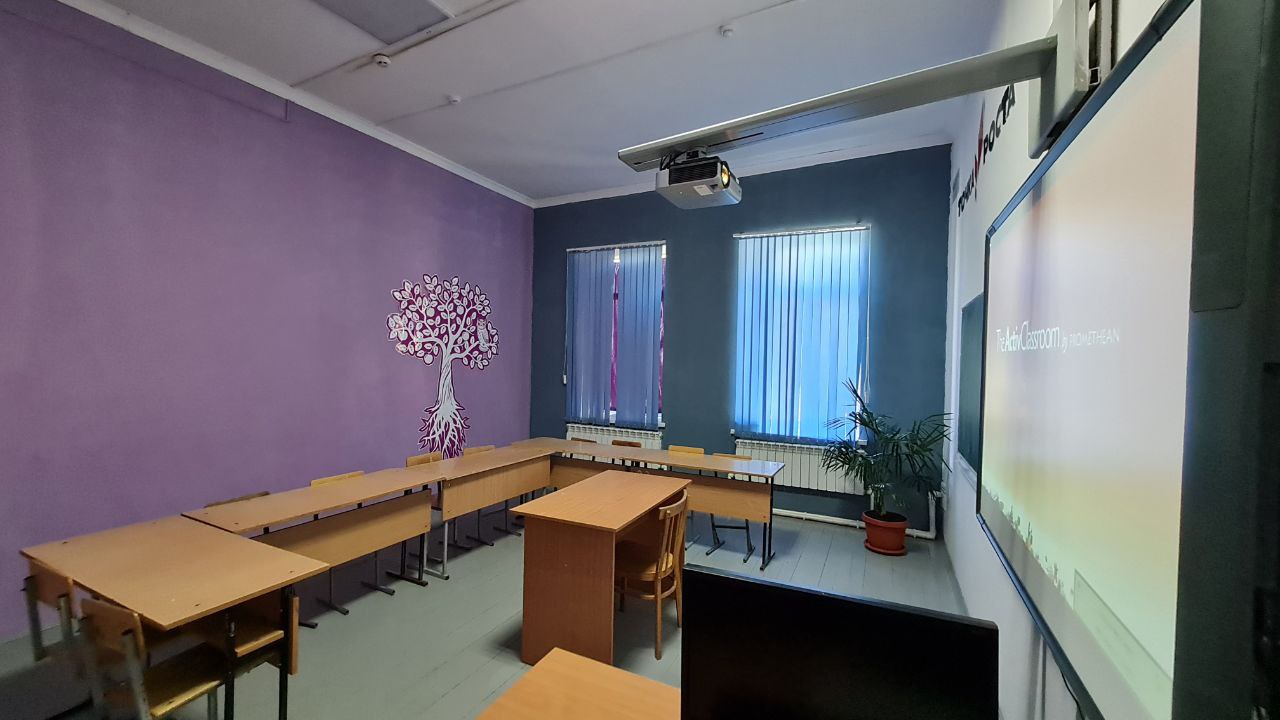 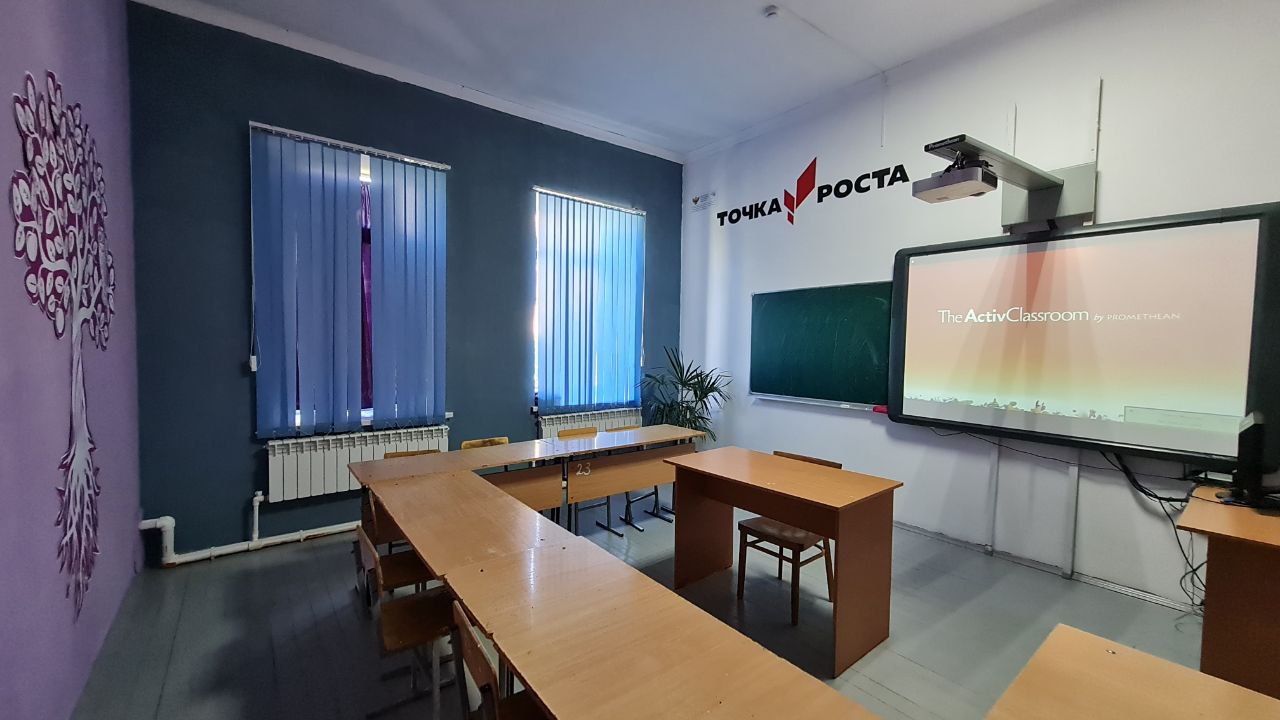 